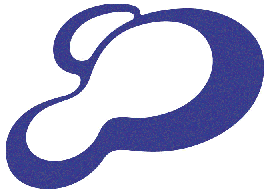 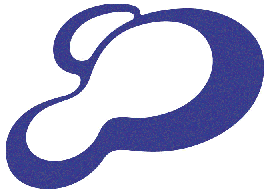 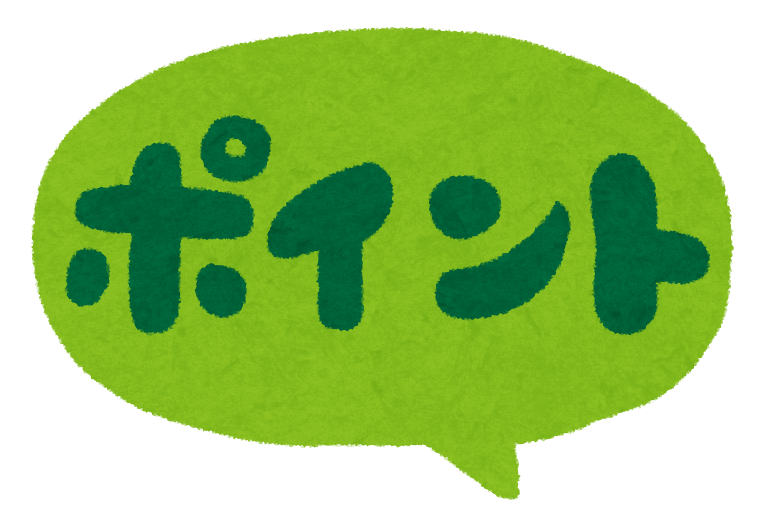 「八王子創業スクール」は、創業に必要な経営ノウハウはもちろん、経営者としての覚悟や気づき、また同じ『志』を持つ起業家ネットワークを構築することを目的にしています。この創業スクールは創業に必要な経営ノウハウの基本を習得するためのカリキュラムを提供します。これから創業を目指す皆様方の目線に合ったきめ細かな支援でご好評をいただいており、“八王子モデル”の創業支援事業となっています。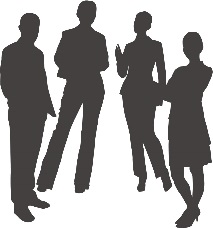 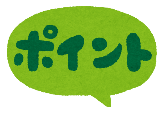 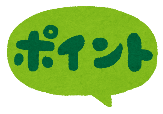 講義時間：１８時３０分～２１時３０分（最終日は、講義終了後に交流会あり）※最終日のビジネス発表の開催時間は９時３０分～１２時３０分となります。※テーマ・講義内容は現段階での予定です。変更となる場合もありますので、ご了承ください。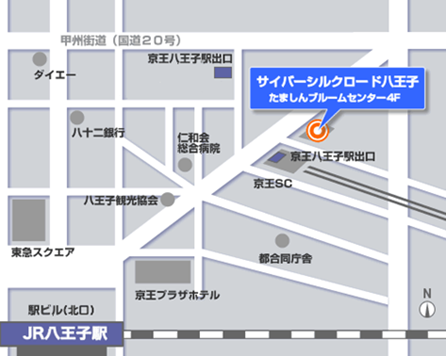 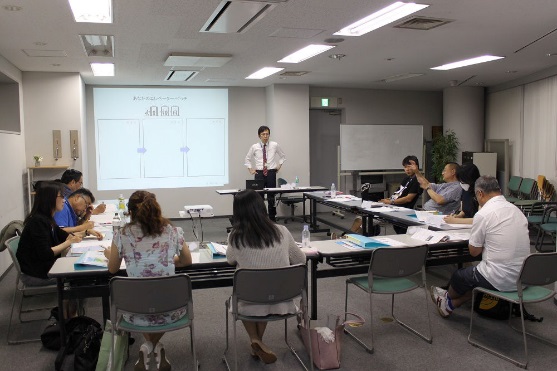 ☆八王子創業スクール・仮申込書　☆　※正式な参加申込書は後日、お送りいたします。回日　程テーマ・講義内容講師７月７日（金）１８時３０～２１時３０「ふつうの人が創業する？」（創業の心構え・経営理念）• 創業スタイルの変化、ライフスタイル、事例• 創業の理念・目的・ビジョン、事業ドメインなどひめの企画姫野　裕基氏７月１４日（金）１８時３０～２１時３０「マーケティングって何？」（販路開拓）• 起業家に必要なマーケティングの基礎• 売れる仕組み作りと標準的な分析手法など髙谷行政書士事務所髙谷　桂子氏７月２１日（金）１８時３０～２１時３０「経営のポイントって？」（人材育成）・経営者の見方・問題解決方法の考え方ＨＲコンサルティング（株）佐藤　昌義氏７月２８日（金）１８時３０～２１時３０「ビジネスプランを作成してみよう！」（財務・資金調達）• 事業成功のポイント• 事業アイデアの具体化• マーケティング戦略との連携上田洋平税理士事務所上田　洋平氏８月１１日（金）９時３０～１２時３０「ビジネスプラン・プレゼンテーション」（交流会）• 各自5分ほどのプレゼンテーションと質疑応答、終了後に交流会多摩信用金庫中野　英次氏日本政策金融公庫立本　純之氏氏　名TELE-mail住　所